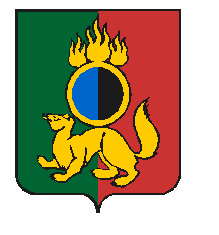 АДМИНИСТРАЦИЯ ГОРОДСКОГО ОКРУГА ПЕРВОУРАЛЬСКПОСТАНОВЛЕНИЕг. ПервоуральскПОСТАНОВЛЯЕТ:01.06.2021№1082О внесении изменения в Положение об условиях размещения нестационарных торговых объектов на территории городского округа ПервоуральскВ соответствии с пунктом 6 части 1 статьи 6 и статьей 10 Федерального закона от 28 декабря 2009 года № 381-ФЗ «Об основах государственного регулирования торговой деятельности в Российской Федерации», подпунктом 5 пункта 3 статьи 3 Закона Свердловской области от 21 марта 2012 года № 24-ОЗ «О торговой деятельности на территории Свердловской области», Постановлением Правительства Свердловской области от 14 марта 2019 года № 164-ПП «Об утверждении Порядка размещения нестационарных торговых объектов на территории Свердловской области», в целях упорядочения размещения нестационарных торговых объектов на землях или земельных участках, государственная собственность на которые не разграничена или которые находятся в муниципальной собственности, расположенных на территории городского округа Первоуральск, Администрация городского округа ПервоуральскВнести изменения в Положение об условиях размещения нестационарных торговых объектов на территории городского округа Первоуральск, утвержденное постановлением Администрации городского округа Первоуральск от 26 июня 2019 года №1029, изложив пункт 7.8. раздела 7 в следующей редакции:«7.8. Предписание о демонтаже объекта оформляется в двух экземплярах и  подписывается заместителем Главы Администрации городского округа Первоуральск по проектной и организационной работе не позднее чем через пять рабочих дней со дня подписания акта о выявлении объекта». Настоящее постановление опубликовать в газете «Вечерний Первоуральск» и разместить на официальном сайте городского округа Первоуральск.Контроль за исполнением настоящего постановления возложить на заместителя Главы Администрации городского округа Первоуральск по проектной и организационной работе А.А. Юдникову.Глава городского округа ПервоуральскИ.В.Кабец